Name:							Teacher:Ready, Set, Goal!!!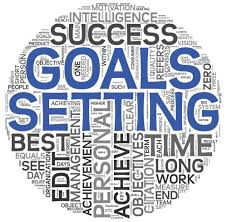 Create your own SMART goal to works towards and achieve!Specific, Measurable, Action, Relevant, TimelyStep 1: Think of your goal and write it down. The goal that I want to achieve is:______________________________________________________________________________________________________________________________________________________________________________________________________How is this goal going to help you? Why is it important to you?When will I reach this goal? Step 2: Create a plan that includes everything you need to do. To reach this goal I will need to:1.2.3.4.5.6.Step 3: Think of challenges you may face and how you will overcome them. Some challenges I may face:Step 4: Stick to it don’t give up!!If I feel like giving up I will tell myself……Step 5: Reach Goal!!!When I reach this goal I will feel 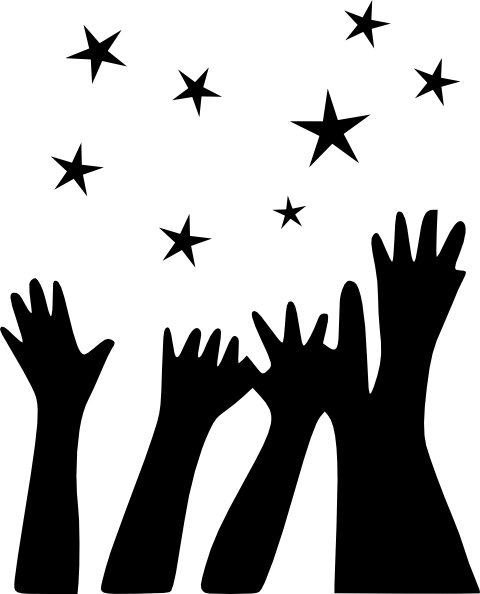 _____________________________________.I will have grown as a person because ________________________________________________________________________________________________.Challenge:I will conquer it by…..